  Frog Call IdentificationSite 4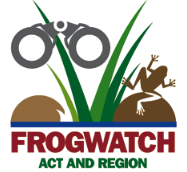   Frog Call IdentificationSite 4  Frog Call IdentificationSite 4  Frog Call IdentificationSite 4Abundance ClassesAbundance Classes  Frog Call IdentificationSite 4  Frog Call IdentificationSite 4  Frog Call IdentificationSite 4  Frog Call IdentificationSite 400  Frog Call IdentificationSite 4  Frog Call IdentificationSite 4  Frog Call IdentificationSite 4  Frog Call IdentificationSite 41 to 51 to 5  Frog Call IdentificationSite 4  Frog Call IdentificationSite 4  Frog Call IdentificationSite 4  Frog Call IdentificationSite 45 to 205 to 20  Frog Call IdentificationSite 4  Frog Call IdentificationSite 4  Frog Call IdentificationSite 4  Frog Call IdentificationSite 420 to 5020 to 50  Frog Call IdentificationSite 4  Frog Call IdentificationSite 4  Frog Call IdentificationSite 4  Frog Call IdentificationSite 450 to 10050 to 100  Frog Call IdentificationSite 4  Frog Call IdentificationSite 4  Frog Call IdentificationSite 4  Frog Call IdentificationSite 4> 100> 100SpeciesSite 4Frog #1Frog #2Frog #2Frog #3Frog #3Spotted grass frog Limnodynastes tasmaniensis– ‘uk, uk, uk’1 to 5XPlains froglet Crinia parinsignifera– high pitched ‘reeeeeeet’5 to 20Common eastern froglet Crinia signifera – ‘crick, crick, crick, crick…’Eastern banjo frog / Pobblebonk Limnodynastes dumerelii– ‘bonk’Whistling treefrog Litoria verreauxii– ‘cree… cree… cree… cree… cree…’XXPeron’s treefrog Litoria peronii– maniacal cackleXXSmooth toadlet Uperoleia laevigata– Deep sounding ‘wwhhrrrkk…  wwhhrrrk’1 to 5Brown-striped frog Limnodynastes peronii– ‘toc’Spotted burrowing frog Neobatrachus sudelli– ascending ‘pop, pop, pop, pop, pop, pop’Green and golden bell frog Litoria aurea– ‘wrraaaagh, wrraaaagh wrrrkk wrrkkk wrk’